บันทึกข้อความ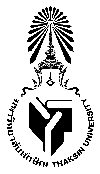 ส่วนงาน   คณะพยาบาลศาสตร์  โทร. 4702ที่   อว 8205.13/				วันที่ ............ เดือน ....................... พ.ศ................เรื่อง  ขอหนังสือรับรองเรียน   คณบดีคณะพยาบาลศาสตร์		ด้วยข้าพเจ้า (นาย/นาง/นางสาว) ............................................................................................. พนักงานมหาวิทยาลัย   ลูกจ้างมหาวิทยาลัย ตำแหน่ง ...........................................................................ระดับ ............................................... สังกัด คณะพยาบาลศาสตร์ มีความประสงค์ขอให้มหาวิทยาลัยออกหนังสือรับรอง เพื่อนำไปใช้ในการ .........................................................................................................................โดบขอให้ระบุรายละเอียด ดังนี้		  เงินเดือนปัจจุบัน		  เงินเดือนสุทธิ		  เงินเดือนประจำตำแหน่ง		  เงินค่าตอบแทนพิเศษ		  รับรองการปฏิบัติงาน ........................................................................................................		จึงเรียนมาเพื่อโปรดพิจารณาดำเนินการ						(..............................................................)						ตำแหน่ง ................................................เรียน คณบดีคณะพยาบาลศาสตร์	เพื่อโปรดพิจารณาลงนามในหนังสือรับรองที่แนบมาพร้อมนี้					       อนุญาตและลงนามแล้ว			ศุภลักษณ์						(ผู้ช่วยศาสตราจารย์จิรพรรณ พีรวุฒิ)						      คณบดีคณะพยาบาลศาสตร์